Развиваем воображение дошкольников.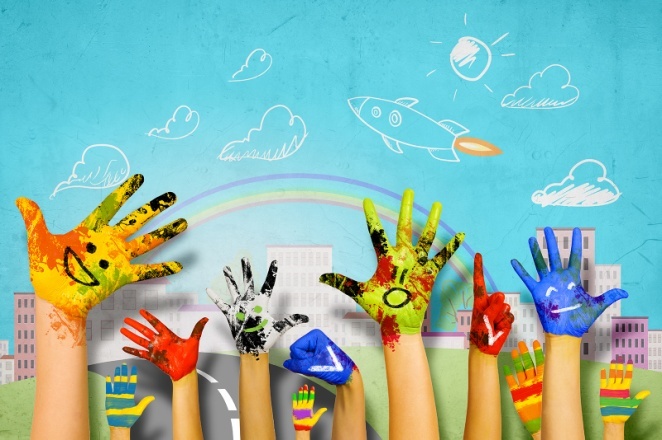 Воображение ребенка является важным психическим процессом. Без развитой способности к воображению не может быть настоящего творчества. Наиболее оптимальным периодом, пиком развития воображения, является старший дошкольный возраст, хотя и в более поздних возрастных периодах существуют возможности для его совершенствования и развития.Научить ребенка мыслить творчески несложно. Главное, найти к нему правильный подход – предложить развивать творческие способности в игровой форме. Вы можете играть в игры с ребенком вдвоем или подключить в процесс других малышей. ИГРЫ И УПРАЖНЕНИЯ ДЛЯ РАЗВИТИЯ ВООБРАЖЕНИЯ ДЕТЕЙ ДОШКОЛЬНОГО ВОЗРАСТАНа что это похоже?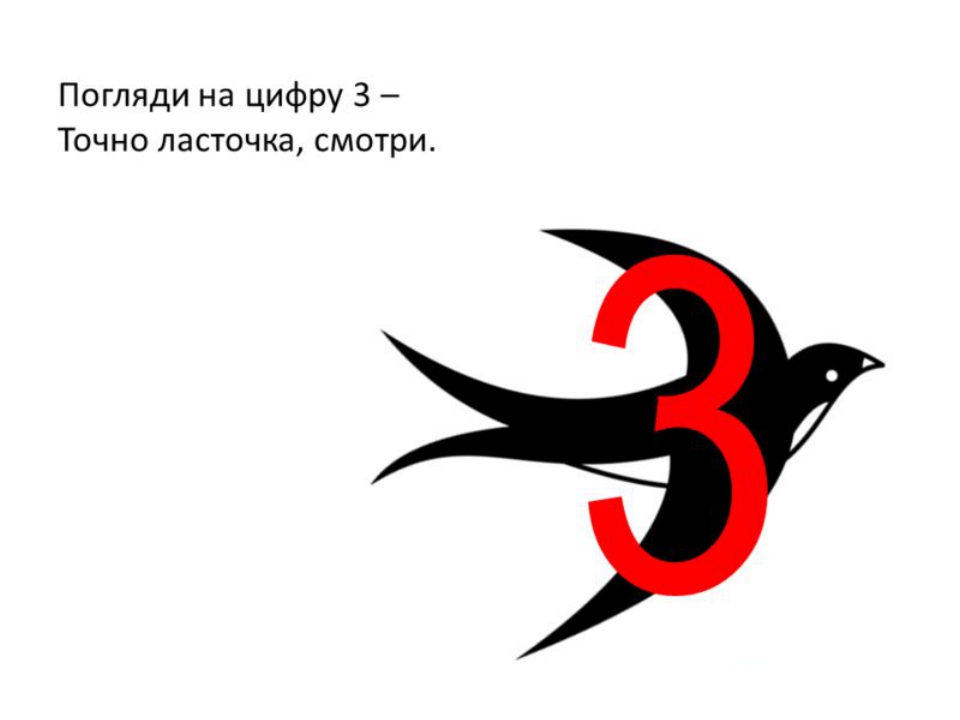 - Как играем: например, когда вы вместе с ребенком смотрите в окно и наблюдаете за облачком. Спросить ребенкана что оно похоже(можно рассмотреть ветви дерева, тени на земле, морозные узоры на стекле, капля воска от свечи и т.п.).Кто кем будет?- Как играем: спросите у ребенка, кем будет в будущем (чем будет): яйцо, цыпленок, мальчик, кирпич, желудь, семечко, икринка, мука, больной, слабый?  Желательно, чтобы ребенок дал несколько вариантов ответов. Например, из яйца может быть — птенец, крокодил, змея, яичница... А может, сказочная птица, динозавр? Зарисуйте ваши ответы и сделайте выставку рисунков.- Закрепляем: в эту игру можно играть каждый день. Можно выбрать другой вариант игры «Кем был (чем был) раньше — цыпленок, дом (кирпич), яблоня (семечко)»?- Усложняем: в дальнейшем берите для игры качества предметов, их материал и т.п. Например, кем были (чем были) ваза, шарик и т.д.?Придумай интересную историю.Предложите вашему ребенку придумать необычную историю или сказку о любых самых обычных предметах, который лежит перед вами: ключи, расческа для волос, плюшевая игрушка или блокнот. Помогите малышу придумать начало истории, используя для наглядности имеющиеся вещи: носовой платок может превратиться в воздушное облако, а расческа – в дремучий лес. Совсем маленькому малышу предлагайте не более 3-4 предметов.«Смешинки».Взрослый бросает мяч и называет какой-то предмет. Например, кастрюля. Нужно быстро придумать ему смешное название. Например, варилка. Игра развивает воображение и заряжает хорошим настроением.«Где мы были, мы не скажем, а что делали – покажем».Игра учит называть действия словами, развивает творческое воображение, тренирует сообразительность- Как играем: взрослый показывает ребенку любое действие (пилит дрова, играет на дудочке, рисует и т. д.), а ребенок отгадывает. Неважно, если он назовет не то, что вы загадали, — главное, чтобы его ответ был похож на ваши действия.- Закрепляем: пусть ребенок сам показывает действия, а вы отгадываете.- Если свои действия он будет сопровождать мимикой, еще лучше.- Усложняем: можно показать не одно действие, а несколько (например, пьет чай, а затем моет посуду). В эту игру можно играть часто, она нравится детям. Игра в рифмы.Один называет слово, другой придумывает к нему рифму. Карта – парта, мышка – фишка, ножка – ложка. Сначала ребенку будет сложно, но с практикой будет получаться все лучше и лучше.«Точка, точка».Нанесите на лист бумаги множество точек. Покажите детям на примере, как можно, соединяя точки, сделать рисунок. А затем, предложите им самим попробовать нарисовать что-либо, соединяя точки. Использовать все точки каждый раз не обязательно.Эта игра довольно сложная, поэтому помогите ребенку. 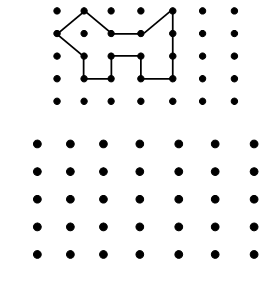 «Закорючки».Рисуем, друг для друга произвольные закорючки, а потом меняемся листочками. Кто превратит закорючку в осмысленный рисунок, тот и победит.Дорисуй картину. В процессе этой игры главной задачей, которая стоит перед ребенком, является необходимость дорисовать уже существующую картинку или элемент. Таким образом, ведущий (мама, папа) должен начертить часть целой фигуры (или элемент) и попросить ребенка придумать картину, предмет, живое существо или что-то интересное. Нарисуй несуществующих зверушек.Например, Зайцехрюк– туловище и ноги поросенка, а хвостик и ушки зайца, и пятачок, или Кисокряк – на сколько хватит фантазии. А потом можно сочинить с этими персонажами увлекательную историю.Успехов Вам!